LESSON 6 – WATER IN THE AIR PART 1-INVESTIGATION QUESTION: __________________________________________________________________________________________
__________________________________________________________________________________________LESSON 5 RECAP:What type of cloud tends to produce hail?What type of movement happens inside these clouds?  What type of heat transfer causes this movement?What three things are needed for a cloud to form?What are cloud condensation nucleation sites?What are the two categories of clouds? How are they different?PREDICTIONS:PLANNING OUR INVESTIGATION
Procedure:  You will have 3 minutes to prepare your assigned scenario according to the provided directions.When directed, send one person (a different person each time) to check the humidity of the container and to record the data. This person will share the measurement with the remainder of the table group.Observations:	Identify the following for this investigation:Hypothesis: ________________________________________________________________________________________
__________________________________________________________________________________________________Independent variable: _____________________________ Dependent variable:_________________________________ Constants:___________________________________________________________________________________________________________________________________________________________________________________________Control Group: ________________________________OBSERVATIONS:ANALYSIS:Based on the data you obtained, does your environment contribute water to the atmosphere?Review the characteristics of the common world environments below. CIRCLE the environment(s) that best match your investigation scenario.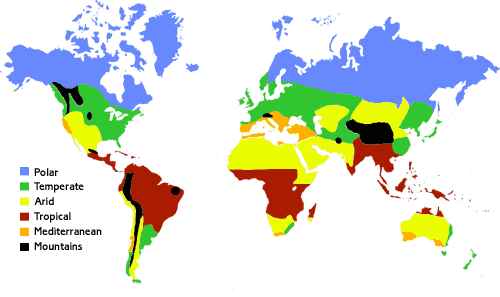 MAKING SENSEWhich containers provided evidence that water went into the air? What does this tell us about where the water in the air outside could be coming from?Think back to the setup you made to simulate sunlight and a surface with water in it. Based on the ideas we have developed so far about how light interacts with matter, how would you explain how some of that water gets into the air?Based on the class data, how would you describe the amount of water vapor in the environments listed below?PART 2-INVESTIGATION QUESTION: __________________________________________________________________________________________
__________________________________________________________________________________________MAKING A CLOUD LABDuring this lab you will test conditions that may lead to the formation of a cloud. If a cloud forms, the atmosphere (bottle) will appear foggy.Data Table*Cloud Condensation Nuclei (CCNs): a solid surface on which water vapor condenses (i.e. ash, pollen, pollutants)Analysis:What patterns do you notice in your data and observations?What impact does the addition of the match smoke have on the formation of a cloud?In what way must temperature of water vapor change in order for a cloud to form?How can you explain why clouds formed at some times, but not others? Use the observations from your tests as evidence for your claim.MAKING SENSE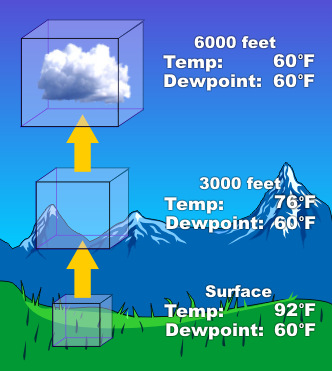 _________ ________________ is the atmospheric temperature needed for water vapor to condense into water droplets. This will vary due to pressure and humidity.Examine the image to the right:
a.     Explain what must be happening to water vapor in order for some clouds to form at some heights and not at 
        others.  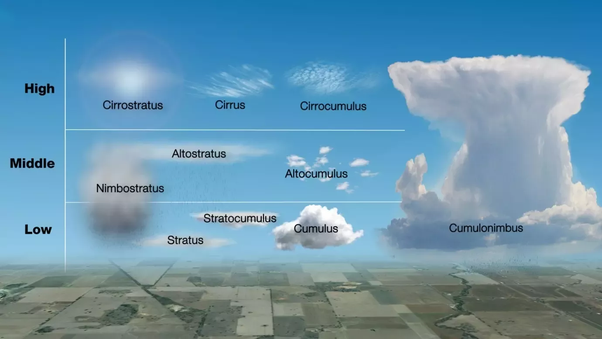 Describe how dew point impacts the height at which a cloud forms.What do you predict causes a cumulonimbus cloud to grow to such extreme heights compared to other types of clouds?Construct a model showing how a cloud forms. Then, write an explanation describing the reasons why a cloud forms.____________________________________________________________________________________________________________________________________________________________________________________________________________________________________________________________________________________________________________________________________________________________________________________________________________________________________________________________________________________________________________________________________________________________________________________________________________ENVIRONMENTS ENVIRONMENTS ENVIRONMENTS ENVIRONMENTS ENVIRONMENTS ENVIRONMENTS ENVIRONMENTS ENVIRONMENTS Environments of the WorldBeach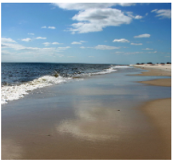 Desert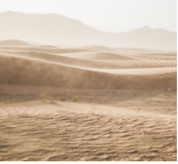 Lawn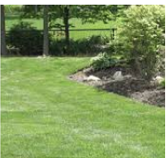 Snow 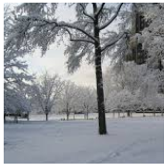 Rocky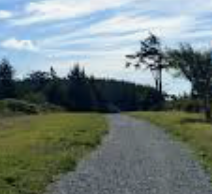 Puddle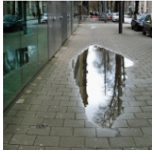 Soil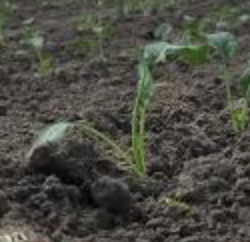 Is this a place that could contribute water to the atmosphere?ENVIRONMENTAL SCENARIOENVIRONMENTAL SCENARIOENVIRONMENTAL SCENARIOENVIRONMENTAL SCENARIOENVIRONMENTAL SCENARIOENVIRONMENTAL SCENARIOENVIRONMENTAL SCENARIOENVIRONMENTAL SCENARIO12345678Control GroupBuilding a Sandcastle on a Miami BeachTrapped in Death ValleyPlaying Tag in Your Backyard on a Summer DaySledding at Hawk Island on a Sunny, Winter DayTaking a Walk on the rocky part of the River Trail on a Spring DayAvoiding Puddles on the River TrailWorking in Your Garden on a Summer DayTime Passed Humidity of Container (%)0-minutes2-minutes4-minutes6-minutes8-minutesENVIRONMENTAL SCENARIOENVIRONMENTAL SCENARIOENVIRONMENTAL SCENARIOENVIRONMENTAL SCENARIOENVIRONMENTAL SCENARIOENVIRONMENTAL SCENARIOENVIRONMENTAL SCENARIOENVIRONMENTAL SCENARIOENVIRONMENTAL SCENARIOGroup #12345678Set-upControl GroupBuilding a Sandcastle on a Miami BeachTrapped in Death ValleyPlaying Tag in Your Backyard on a Summer DaySledding at Hawk Island on a Sunny, Winter DayTaking a Walk on the rocky part of the River Trail on a Spring DayAvoiding Puddles on the River TrailWorking in Your Garden on a Summer DayRelative HumidityCLAIMEVIDENCECircle:YES-or-NOWhat did you observe in your investigation to support your claim?TropicalSubtropicsTemperatePolarLocationsThe CaribbeanCentral AmericaSouth FloridaSahara DesertThe MediterraneanSouth AfricaMichiganEuropeRussiaNorthern CanadaAlaskaSouth PoleAverage Temperature70 to 90oF68oF or more20 to 75oF-56 to 32oFDaylight Hours10 to 13.59 to 156 to 120 to 24Tropical(Central America)Subtropics(Sahara Desert)Temperate(Michigan)Polar(North Pole)Humid -or-Dry?EvidenceProcedure Test #1:Place a Petri dish of hot water under your bottle. Place an ice pack on the opposite side of the bottle.Draw your initial observations, including the placement of materials.Record initial humidity measurement.Wait 2-minutes and record any new observations, including a humidity measurement.Wait 3 more minutes and record any new observations, including humidity.Return your bottle to the light stand to dry. You may reuse the bottle when humidity is at or below 30%.Complete the data table on page 6.Observations: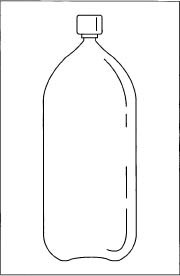 Procedure Test #1:Place a Petri dish of hot water under your bottle. Place an ice pack on the opposite side of the bottle.Draw your initial observations, including the placement of materials.Record initial humidity measurement.Wait 2-minutes and record any new observations, including a humidity measurement.Wait 3 more minutes and record any new observations, including humidity.Return your bottle to the light stand to dry. You may reuse the bottle when humidity is at or below 30%.Complete the data table on page 6.Observations:HumidityProcedure Test #1:Place a Petri dish of hot water under your bottle. Place an ice pack on the opposite side of the bottle.Draw your initial observations, including the placement of materials.Record initial humidity measurement.Wait 2-minutes and record any new observations, including a humidity measurement.Wait 3 more minutes and record any new observations, including humidity.Return your bottle to the light stand to dry. You may reuse the bottle when humidity is at or below 30%.Complete the data table on page 6.Observations:InitialProcedure Test #1:Place a Petri dish of hot water under your bottle. Place an ice pack on the opposite side of the bottle.Draw your initial observations, including the placement of materials.Record initial humidity measurement.Wait 2-minutes and record any new observations, including a humidity measurement.Wait 3 more minutes and record any new observations, including humidity.Return your bottle to the light stand to dry. You may reuse the bottle when humidity is at or below 30%.Complete the data table on page 6.Observations:2-minProcedure Test #1:Place a Petri dish of hot water under your bottle. Place an ice pack on the opposite side of the bottle.Draw your initial observations, including the placement of materials.Record initial humidity measurement.Wait 2-minutes and record any new observations, including a humidity measurement.Wait 3 more minutes and record any new observations, including humidity.Return your bottle to the light stand to dry. You may reuse the bottle when humidity is at or below 30%.Complete the data table on page 6.Observations:5-minProcedure Test #1:Place a Petri dish of hot water under your bottle. Place an ice pack on the opposite side of the bottle.Draw your initial observations, including the placement of materials.Record initial humidity measurement.Wait 2-minutes and record any new observations, including a humidity measurement.Wait 3 more minutes and record any new observations, including humidity.Return your bottle to the light stand to dry. You may reuse the bottle when humidity is at or below 30%.Complete the data table on page 6.Observations:Procedure Test #2:Place a Petri dish of hot water under your bottle. Place an ice pack on the opposite side of the bottle.Draw your initial observations, including the placement of materials.Record initial humidity measurement.Light a match.Lift your bottle slightly and place burning match underneath.Blow out the match, and quickly and gently drop bottle, so that most of the smoke is trapped within.Wait 2-minutes and record any new observations, including a humidity measurement.Wait 3 more minutes and record any new observations, including humidity.Return your bottle to the light stand to dry. You may reuse the bottle when humidity is at or below 30%.Complete the data table on page 6.Observations:Procedure Test #2:Place a Petri dish of hot water under your bottle. Place an ice pack on the opposite side of the bottle.Draw your initial observations, including the placement of materials.Record initial humidity measurement.Light a match.Lift your bottle slightly and place burning match underneath.Blow out the match, and quickly and gently drop bottle, so that most of the smoke is trapped within.Wait 2-minutes and record any new observations, including a humidity measurement.Wait 3 more minutes and record any new observations, including humidity.Return your bottle to the light stand to dry. You may reuse the bottle when humidity is at or below 30%.Complete the data table on page 6.Observations:HumidityProcedure Test #2:Place a Petri dish of hot water under your bottle. Place an ice pack on the opposite side of the bottle.Draw your initial observations, including the placement of materials.Record initial humidity measurement.Light a match.Lift your bottle slightly and place burning match underneath.Blow out the match, and quickly and gently drop bottle, so that most of the smoke is trapped within.Wait 2-minutes and record any new observations, including a humidity measurement.Wait 3 more minutes and record any new observations, including humidity.Return your bottle to the light stand to dry. You may reuse the bottle when humidity is at or below 30%.Complete the data table on page 6.Observations:InitialProcedure Test #2:Place a Petri dish of hot water under your bottle. Place an ice pack on the opposite side of the bottle.Draw your initial observations, including the placement of materials.Record initial humidity measurement.Light a match.Lift your bottle slightly and place burning match underneath.Blow out the match, and quickly and gently drop bottle, so that most of the smoke is trapped within.Wait 2-minutes and record any new observations, including a humidity measurement.Wait 3 more minutes and record any new observations, including humidity.Return your bottle to the light stand to dry. You may reuse the bottle when humidity is at or below 30%.Complete the data table on page 6.Observations:2-minProcedure Test #2:Place a Petri dish of hot water under your bottle. Place an ice pack on the opposite side of the bottle.Draw your initial observations, including the placement of materials.Record initial humidity measurement.Light a match.Lift your bottle slightly and place burning match underneath.Blow out the match, and quickly and gently drop bottle, so that most of the smoke is trapped within.Wait 2-minutes and record any new observations, including a humidity measurement.Wait 3 more minutes and record any new observations, including humidity.Return your bottle to the light stand to dry. You may reuse the bottle when humidity is at or below 30%.Complete the data table on page 6.Observations:5-minProcedure Test #2:Place a Petri dish of hot water under your bottle. Place an ice pack on the opposite side of the bottle.Draw your initial observations, including the placement of materials.Record initial humidity measurement.Light a match.Lift your bottle slightly and place burning match underneath.Blow out the match, and quickly and gently drop bottle, so that most of the smoke is trapped within.Wait 2-minutes and record any new observations, including a humidity measurement.Wait 3 more minutes and record any new observations, including humidity.Return your bottle to the light stand to dry. You may reuse the bottle when humidity is at or below 30%.Complete the data table on page 6.Observations:Procedure Test #3:Place a Petri dish of snow/ice under your bottle. Place a hand warmer on the opposite side of the bottle.Draw your initial observations, including the placement of materials.Record initial humidity measurement.Wait 2-minutes and record any new observations, including a humidity measurement.Wait 3 more minutes and record any new observations, including humidity.Return your bottle to the light stand to dry. You may reuse the bottle when humidity is at or below 30%.Complete the data table on page 6.Observations:Procedure Test #3:Place a Petri dish of snow/ice under your bottle. Place a hand warmer on the opposite side of the bottle.Draw your initial observations, including the placement of materials.Record initial humidity measurement.Wait 2-minutes and record any new observations, including a humidity measurement.Wait 3 more minutes and record any new observations, including humidity.Return your bottle to the light stand to dry. You may reuse the bottle when humidity is at or below 30%.Complete the data table on page 6.Observations:HumidityProcedure Test #3:Place a Petri dish of snow/ice under your bottle. Place a hand warmer on the opposite side of the bottle.Draw your initial observations, including the placement of materials.Record initial humidity measurement.Wait 2-minutes and record any new observations, including a humidity measurement.Wait 3 more minutes and record any new observations, including humidity.Return your bottle to the light stand to dry. You may reuse the bottle when humidity is at or below 30%.Complete the data table on page 6.Observations:InitialProcedure Test #3:Place a Petri dish of snow/ice under your bottle. Place a hand warmer on the opposite side of the bottle.Draw your initial observations, including the placement of materials.Record initial humidity measurement.Wait 2-minutes and record any new observations, including a humidity measurement.Wait 3 more minutes and record any new observations, including humidity.Return your bottle to the light stand to dry. You may reuse the bottle when humidity is at or below 30%.Complete the data table on page 6.Observations:2-minProcedure Test #3:Place a Petri dish of snow/ice under your bottle. Place a hand warmer on the opposite side of the bottle.Draw your initial observations, including the placement of materials.Record initial humidity measurement.Wait 2-minutes and record any new observations, including a humidity measurement.Wait 3 more minutes and record any new observations, including humidity.Return your bottle to the light stand to dry. You may reuse the bottle when humidity is at or below 30%.Complete the data table on page 6.Observations:5-minProcedure Test #3:Place a Petri dish of snow/ice under your bottle. Place a hand warmer on the opposite side of the bottle.Draw your initial observations, including the placement of materials.Record initial humidity measurement.Wait 2-minutes and record any new observations, including a humidity measurement.Wait 3 more minutes and record any new observations, including humidity.Return your bottle to the light stand to dry. You may reuse the bottle when humidity is at or below 30%.Complete the data table on page 6.Observations:Procedure Test #4:Place a Petri dish of snow under your bottle. Place a hand warmer on the opposite side of the bottle.Draw your initial observations, including the placement of materials.Record initial humidity measurement.Light a match.Lift your bottle slightly and place burning match underneath.Blow out the match, and quickly and gently drop bottle, so that most of the smoke is trapped within.Wait 2-minutes and record any new observations, including a humidity measurement.Wait 3 more minutes and record any new observations, including humidity.Return your bottle to the light stand to dry. You may reuse the bottle when humidity is at or below 30%.Complete the data table on page 6.Observations:Procedure Test #4:Place a Petri dish of snow under your bottle. Place a hand warmer on the opposite side of the bottle.Draw your initial observations, including the placement of materials.Record initial humidity measurement.Light a match.Lift your bottle slightly and place burning match underneath.Blow out the match, and quickly and gently drop bottle, so that most of the smoke is trapped within.Wait 2-minutes and record any new observations, including a humidity measurement.Wait 3 more minutes and record any new observations, including humidity.Return your bottle to the light stand to dry. You may reuse the bottle when humidity is at or below 30%.Complete the data table on page 6.Observations:HumidityProcedure Test #4:Place a Petri dish of snow under your bottle. Place a hand warmer on the opposite side of the bottle.Draw your initial observations, including the placement of materials.Record initial humidity measurement.Light a match.Lift your bottle slightly and place burning match underneath.Blow out the match, and quickly and gently drop bottle, so that most of the smoke is trapped within.Wait 2-minutes and record any new observations, including a humidity measurement.Wait 3 more minutes and record any new observations, including humidity.Return your bottle to the light stand to dry. You may reuse the bottle when humidity is at or below 30%.Complete the data table on page 6.Observations:InitialProcedure Test #4:Place a Petri dish of snow under your bottle. Place a hand warmer on the opposite side of the bottle.Draw your initial observations, including the placement of materials.Record initial humidity measurement.Light a match.Lift your bottle slightly and place burning match underneath.Blow out the match, and quickly and gently drop bottle, so that most of the smoke is trapped within.Wait 2-minutes and record any new observations, including a humidity measurement.Wait 3 more minutes and record any new observations, including humidity.Return your bottle to the light stand to dry. You may reuse the bottle when humidity is at or below 30%.Complete the data table on page 6.Observations:2-minProcedure Test #4:Place a Petri dish of snow under your bottle. Place a hand warmer on the opposite side of the bottle.Draw your initial observations, including the placement of materials.Record initial humidity measurement.Light a match.Lift your bottle slightly and place burning match underneath.Blow out the match, and quickly and gently drop bottle, so that most of the smoke is trapped within.Wait 2-minutes and record any new observations, including a humidity measurement.Wait 3 more minutes and record any new observations, including humidity.Return your bottle to the light stand to dry. You may reuse the bottle when humidity is at or below 30%.Complete the data table on page 6.Observations:5-minProcedure Test #4:Place a Petri dish of snow under your bottle. Place a hand warmer on the opposite side of the bottle.Draw your initial observations, including the placement of materials.Record initial humidity measurement.Light a match.Lift your bottle slightly and place burning match underneath.Blow out the match, and quickly and gently drop bottle, so that most of the smoke is trapped within.Wait 2-minutes and record any new observations, including a humidity measurement.Wait 3 more minutes and record any new observations, including humidity.Return your bottle to the light stand to dry. You may reuse the bottle when humidity is at or below 30%.Complete the data table on page 6.Observations:TestHumidity Range (Low %  High %)CCN*Cloud1Y  /  NY  /  N2Y  /  NY  /  N3Y  /  NY  /  N4Y  /  NY  /  N